Year 4 – Week 2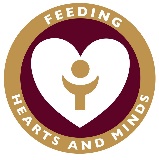 Key: The blue underlined words are links to online resources.Weekly Maths Tasks (Aim to do 1 per day)Work on Times Table Rockstars - your child will have an individual login to access this (20 mins on SOUND CHECK).Play Hit the Button  - focus on number bonds, halves, doubles and times tables. Adding totals of the weekly shopping list. Work out the change from a given amount. This game could support work on adding money. Practise telling the time. This could be done through this game (scroll down to access the game). Read to the quarter hour and the nearest 5 minutes. Practise counting forwards and backwards from any given number in 10s.Practise chanting your times tables – focus on 6s 7s, 8s, 9s, and 12s. Purple Mash 2Do – maths tasksUse ‘I See Maths’ for different tasks to complete. Weekly Reading Tasks (Aim to do 1 per day)Read your home reader book together or to a sibling. Use ‘reading bug online’ to access lots of home reading books – you will need to email you class teacher for your username and password. Discuss any unfamiliar vocabulary from the book.Read your library book together – discuss the story and characters (fiction) or facts from the books (non-fiction). Listen to David Walliams stories from ‘The World’s Worst Children’ on Audio Elevenses (This is available for free on the David Walliams website). Review the story. Purple Mash – 2Do – comprehension questions – make sure you read the text first before trying to answer the questions. Weekly Spelling Tasks (Aim to do 1 per day)Practise the Year 3/4 for Common Exception words.Complete weekly spelling 2Dos on Purple Mash.Use Spelling Frame to practise a Y3 or Y4 spelling rule – you do not need a log on for this.Choose 5 Common Exception words and practise spelling them using green vowels. Write the word and every vowel complete in green, e.g. spelling.Weekly Writing Tasks (Aim to do 1 per day)Write a diary entry summarising the events from the day/week. Write an information text about Ancient Greek – use the information we collected in lessons and your own personal research. Write a blog on Purple Mash about how home schooling is going. When you log on – click sharing – shared blogs – green add sign.Write a setting description to describe your local area. What is in your local area? What do you like/dislike about it and why?Write a story about a mythical creature – think about the stories we wrote in class using Harry Potter as a focus. Try including fronted adverbials – don’t forget the comma. You can send your story in an envelope to school for us to read as a class when we all return. Learning Project - to be done throughout the weekLet’s Wonder:Think about your street. What type of houses are on your street? What type of house do you live in? What other buildings are close by? Find out about your local area, what different buildings does it have? How old are some of those buildings? How have they changed over time? Use a map to locate different places. Look on Google Earth. Draw your own map of the local area.Be Active: (Recommendation at least 2 hours of exercise a week.)Get out into the garden, pull up some weeds or help mow the lawn? Does their garden need a tidy up? Complete a GoNoodle activity on YouTube. Complete Joe Wicks online PE lessons – live on YouTube at 9am daily.	Time to Talk: Were your family members all born in this local area? If not, how is their place of birth different to their own local area? If they were, how different is the local area since they were born? Talk about their memories of how it has changed.Use Discover Education – Espresso (Science)Using the log on (username: student18749 password: blessed), click KS2, click Science, scroll down and click sound – watch the videos about how sound is made and how sound travels and complete the activities.  Once completed, click further resources and complete ‘What does this experiment show?’. 